Selber machen! Packen Sie als Kommune, Verein, Unternehmen oder Privatperson die Dinge an, die für Sie und die Zukunft der Region wichtig sind. Im Rahmen der in unserer Entwicklungsstrategie definierten Handlungsfelder möchten wir Sie dabei unterstützen. Aus einem Budget, das der Region in der laufenden Förderperiode letztmalig 2020 zur Verfügung gestellt wird, können Projekte in den Jahren 2020, 2021 und 2022 umgesetzt werden. Bedingung ist, dass die Vorhaben einen maßgeblichen Beitrag zur Umsetzung unserer Entwicklungsstrategie leisten.Die Lebens- und Wohnqualität wird über die Zukunft der Dörfer und kleinen Städte entscheiden. Kommunen und Bürger müssen sich hier gleichermaßen engagieren. Mit dem IBA Projekt ‚Sommerfrische Schwarzatal‘ und dem Modellvorhaben (MORO) ‚Lebendige Regionen‘ wurden in Kooperation mit der LEADER Aktionsgruppe Strategien gegen zunehmenden Leerstand und damit einhergehende Funktionsverluste in den Ortskernen entwickelt. Unter anderem in diesen Bereichen könnten konkrete Vorhaben umgesetzt werden.  Projektanträge für eine Umsetzung von Fördervorhaben in den Jahren 2020-2022 können zu allen Handlungsfeldern der Regionalen Entwicklungsstrategie eingereicht werden. 
Verfahren zur Projektauswahl: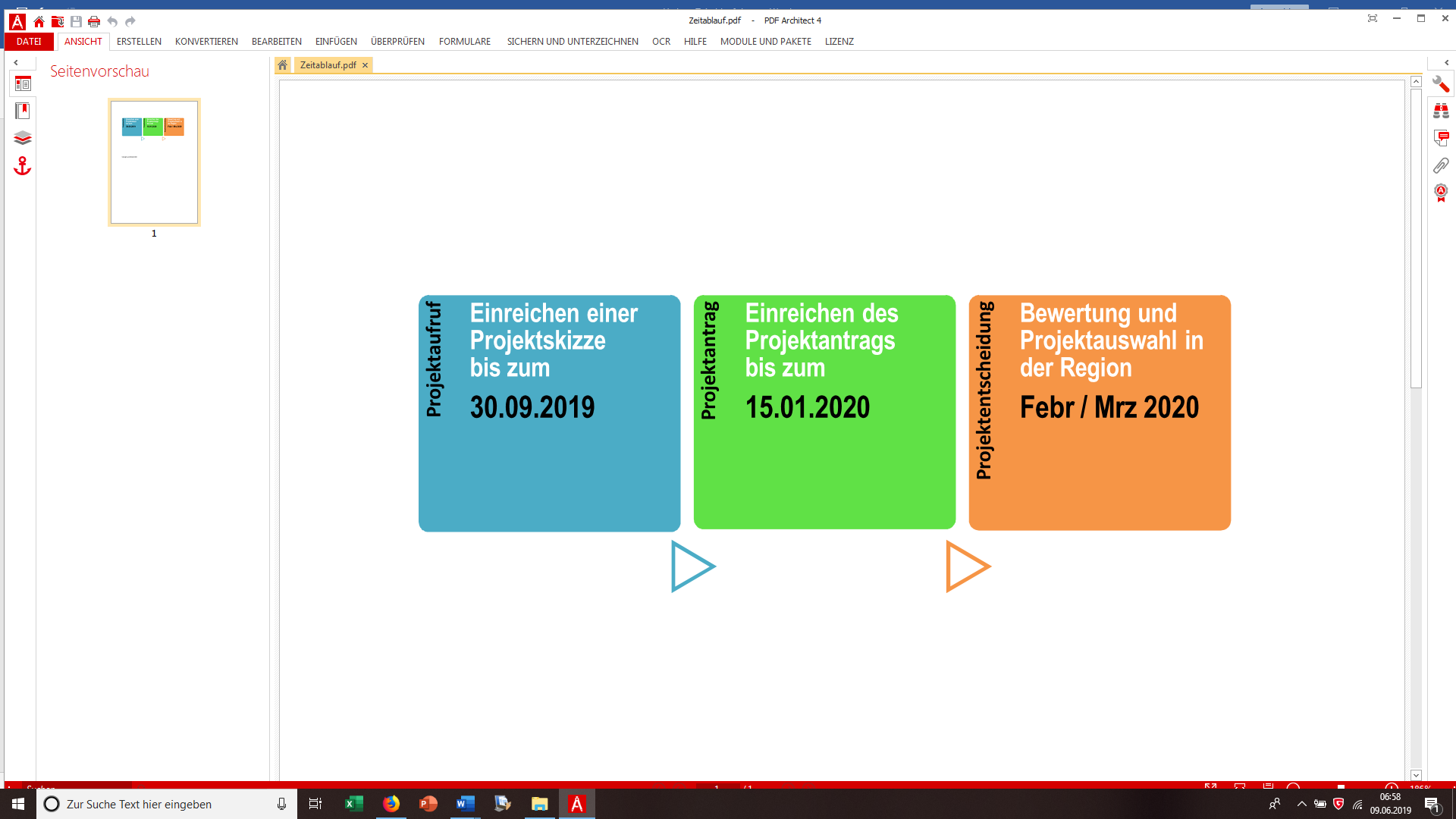 Die Bewertung der Projekte erfolgt anhand vorgegebener Auswahlkriterien (siehe Internetseite). Vorhaben, die den gesetzten Schwerpunkten zuzuordnen sind, werden vorrangig geprüft. Das Regionalmanagement berät die Antragsteller auf der Grundlage der eingereichten Projektskizzen.
Kontakt: 
LEADER Aktionsgruppe Saalfeld-Rudolstadt e.V.Groschwitz 1, 07407 Rudolstadt Regionalmanagement: Ines Kinsky, Tel. 03672.3189211 oder 0162.4726450, kinsky_leader@yahoo.de
Anlagen:Übersicht Handlungsfelder und Leitprojekte der LEADER EntwicklungsstrategieFormblatt Projektskizze
Handlungsfelder (HF) der LEADER Entwicklungsstrategie Saalfeld-Rudolstadt: 

Die Regionale Entwicklungsstrategie (RES Slf-Ru) mit einer ausführlichen Erläuterung der Handlungsfelder und Leitprojekte sowie die Kriterien zur Projektauswahl stehen als Download auf der Internetseite zur Verfügung. http://www.leader-saalfeld-rudolstadt.de  Formblatt Projektskizze - Einreichung bis zum 30.09.2019 an:LEADER Aktionsgruppe Saalfeld-Rudolstadt e.V.
Groschwitz 1, 07407 Rudolstadt 
Zusendung per Post oder per E-Mail: kinsky_leader@yahoo.deAnsprechpartner:  Ines Kinsky, Tel. 03672.3189211 oder 0162.4726450 Projekt-Name:Projekt-Träger:Ansprechpartner:Projektbeschreibung: (bitte max. eine halbe A4 Seite)Fragen zur Bewertung des Vorhabens: (Bitte nur Stichpunkte!) Datum / Unterschrift:   HF 1LAND-WIRTSCHAFTRegionale Wertschöpfung, Unternehmensentwicklung, BildungLeitprojekte:1.11.21.31.4LP 1LP 2Verbesserung der öffentlichen Wahrnehmung moderner regionaler LandwirtschaftsbetriebeAusbau der regionalen WertschöpfungStärkung der Wettbewerbsfähigkeit der ländlichen WirtschaftFachkräftesicherung / Nachwuchsgewinnung StreuobstinitiativeBlickpunkt LandwirtschaftHF 2TOURISMUSProduktentwicklung, Vermarktung, Infrastruktur  Leitprojekte:2.12.22.32.4LP 3LP 4Verbesserung der Produkt- und Servicequalität im regionalen GastgewerbeSchaffung von Voraussetzungen zur Zertifizierung der Region Rennsteig-Schwarzatal als Qualitätsregion „Wanderbares Deutschland“Wahrung und Stärkung der authentischen regionalen IdentitätUmsetzung touristischer Projekte aus regionalen Entwicklungskonzepten Qualitätswanderregion Rennsteig-Schwarzatal
Fröbel-DekadeHF 3KOMMUNENInterkommunale Kooperation, Siedlungsentwicklung, Daseins-vorsorge, Bürgerengagement Leitprojekte:3.13.23.33.4LP 5LP 6LP 7Mobilisierung bürgerschaftlichen EngagementsAusbau der interkommunalen KooperationDorf- und StadtentwicklungHerausbildung und Pflege einer Willkommenskultur Interkommunale Kooperation
Regionaldialog „Lust auf Zukunft in der Heimat“Demokratie-Stätte Schloss SchwarzburgHF 4KULTUR-LANDSCHAFTLandschaftspflege, Umwelt- und KlimaschutzLeitprojekte:4.14.24.3LP 8Erhalt und Pflege der KulturlandschaftUmsetzung überregionaler Konzepte zum Schutz und zur Entwicklung von Natur und Landschaft KlimaschutzGrünland und FeldgehölzName / Institution / Einrichtung / Unternehmen (Bitte mit Anschrift)Ansprechpartner / E-Mail / TelefonKurzbeschreibung des Projektes Qualität
Wird bei der Entwicklung und Umsetzung des Projektes ein besonderer Qualitätsanspruch berücksichtigt? (z.B. Forderungen der Denkmalpflege oder der Unteren Naturschutzbehörde, Gestaltungssatzung, Regionalität, …)KooperationWird das Projekt gemeinsam mit Partnern umgesetzt oder entwickelt? Welche Personen und Gruppen sind in welcher Form beteiligt worden? An welchen Stellen / an welchen Netzwerken ist das Vorhaben / bzw. Sie als Projektträger beteiligt? Innovation Ist das Projekt in seiner Herangehensweise oder als Produkt aus Ihrer Sicht neuartig für die Region? Sektorübergreifender Ansatz Wird das Projekt im Rahmen anderer Förderkonzepte oder übergreifender Planungen als Maßnahme benannt (DE-Plan, Städtebaulicher Rahmenplan, Naturparkplan, Entwicklungskonzepte …)? Werden ergänzend zur LEADER-Förderung für in sich abgeschlossene weitere Projektbausteine andere Finanzierungs- und Förderwege genutzt/beantragt? Geplanter Umsetzungszeitraum: Kosten: Angabe und Erläuterung der Gesamtkosten so detailliert wie möglich unter Angabe der Grundlage (Kostenschätzung, Angebote, Kalkulation Fachbüro) Ist die Verwendung von Drittmitteln vorgesehen (z.B. Denkmalpflege, Lottomittel, Spenden, Zuschuss Landkreis, Zuwendungen anderer Fördermittelgeber) – Bitte beachten: LEADER Fördermittel können nicht als Drittmittel in anderen Förderprojekten angerechnet werden.     Der Projektträger ist als Eigentümer / Verfügungsberechtigter i.S. des Fördergegenstands handlungsbefugt. 
    Der Projektträger ist in der Lage, den Eigenanteil am Fördervorhaben aufzubringen. 
        Bitte beachten: Fördersatz LEADER-Projekte 65% / Kleinprojekte mit Kosten bis 5.000,- Fördersatz 75%